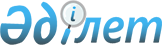 Қолдану нәтижесінде Кеден одағының "Машиналар мен жабдықтардың қауіпсіздігі туралы" техникалық регламентінің (КО ТР 010/2011) талаптарын сақтау ерікті негізде қамтамасыз етілетін мемлекетаралық стандарттарды және зерттеулердің (сынақтардың) және өлшемдердің қағидалары мен әдістерін, соның ішінде Кеден одағының "Машиналар мен жабдықтардың қауіпсіздігі туралы" техникалық регламентінің (КО ТР 010/2011) талаптарын қолдану және орындау және техникалық реттеу объектілерінің осы техникалық регламенттің талаптарына сәйкестігіне бағалауды жүзеге асыру үшін қажетті үлгілерді іріктеу қағидаларын қамтитын мемлекетаралық стандарттарды әзірлеу (өзгерістер енгізу, қайта қарау) жөніндегі бағдарлама туралыЕуразиялық экономикалық комиссия Алқасының 2022 жылғы 18 қаңтардағы № 11 шешімі
      2014 жылғы 29 мамырдағы Еуразиялық экономикалық одақ туралы шарттың 51-бабы 1-тармағының 11 және 12-тармақшаларында көзделген қағидаттарды іске асыру мақсатында және Жоғары Еуразиялық экономикалық кеңестің 2014 жылғы 23 желтоқсандағы № 98 шешімімен бекітілген Еуразиялық экономикалық комиссияның Жұмыс регламентіне № 2 қосымшаның 7-тармағына сәйкес Еуразиялық экономикалық комиссия Алқасы шешті:
      1. Қоса беріліп отырған Қолдану нәтижесінде Кеден одағының "Машиналар мен жабдықтардың қауіпсіздігі туралы" техникалық регламентінің (КО ТР 010/2011) талаптарын сақтау ерікті негізде қамтамасыз етілетін мемлекетаралық стандарттарды және зерттеулердің (сынақтардың) және өлшемдердің қағидалары мен әдістерін, соның ішінде Кеден одағының "Машиналар мен жабдықтардың қауіпсіздігі туралы" техникалық регламентінің (КО ТР 010/2011) талаптарын қолдану және орындау және техникалық реттеу объектілерінің осы техникалық регламенттің талаптарына сәйкестігіне бағалауды жүзеге асыру үшін қажетті үлгілерді іріктеу қағидаларын қамтитын мемлекетаралық стандарттарды әзірлеу (өзгерістер енгізу, қайта қарау) жөніндегі бағдарлама бекітілсін.
      2. Еуразиялық экономикалық комиссия Алқасының "Қолдану нәтижесінде Кеден одағының "Машиналар мен жабдықтардың қауіпсіздігі туралы" техникалық регламентінің (КО ТР 010/2011) талаптарын сақтау ерікті негізде қамтамасыз етілетін мемлекетаралық стандарттарды, сондай-ақ зерттеулердің (сынақтардың) және өлшемдердің қағидалары мен әдістерін, соның ішінде Кеден одағының "Машиналар мен жабдықтардың қауіпсіздігі туралы" техникалық регламентінің (КО ТР 010/2011) талаптарын қолдану және орындау және өнімнің сәйкестігін бағалауды (растауды) жүзеге асыру үшін қажетті үлгілерді іріктеу қағидаларын қамтитын мемлекетаралық стандарттарды әзірлеу (өзгерістер енгізу, қайта қарау) жөніндегі бағдарлама туралы" 2013 жылғы 9 сәуірдегі № 73 шешімінің күші жойылды деп танылсын.
      3. Осы Шешім ресми жарияланған күнінен бастап күнтізбелік 30 күн өткен соң күшіне енеді. Қолдану нәтижесінде Кеден одағының "Машиналар мен жабдықтардың қауіпсіздігі туралы" техникалық регламентінің (КО ТР 010/2011) талаптарын сақтау ерікті негізде қамтамасыз етілетін мемлекетаралық стандарттарды және зерттеулердің (сынақтардың) және өлшемдердің қағидалары мен әдістерін, соның ішінде Кеден одағының "Машиналар мен жабдықтардың қауіпсіздігі туралы" техникалық регламентінің (КО ТР 010/2011) талаптарын қолдану және орындау және техникалық реттеу объектілерінің осы техникалық регламенттің талаптарына сәйкестігіне бағалауды жүзеге асыру үшін қажетті үлгілерді іріктеу қағидаларын қамтитын мемлекетаралық стандарттарды әзірлеу (өзгерістер енгізу, қайта қарау) жөніндегі  БАҒДАРЛАМА
					© 2012. Қазақстан Республикасы Әділет министрлігінің «Қазақстан Республикасының Заңнама және құқықтық ақпарат институты» ШЖҚ РМК
				
      Еуразиялық экономикалық комиссияАлқасының Төрағасы

М. Мясникович
Еуразиялық экономикалық 
комиссия Алқасының 
2022 жылғы 18 қаңтардағы
№ 11 шешімімен
БЕКІТІЛГЕН
Р/с №
ХСС коды
Халықаралық стандарт жобасының атауы. Жұмыстардың түрлері
Еуразиялық экономикалық одақтың техникалық регламентінің элементтері
Әзірлеу мерзмдері
Әзірлеу мерзмдері
Еуразиялық экономикалық одаққа мүше мемлекет – жауапты әзірлеуші
Р/с №
ХСС коды
Халықаралық стандарт жобасының атауы. Жұмыстардың түрлері
Еуразиялық экономикалық одақтың техникалық регламентінің элементтері
басталуы
аяқталуы
Еуразиялық экономикалық одаққа мүше мемлекет – жауапты әзірлеуші
1
2
3
4
5
6
7
1
65.060.01
Тракторлар, ауыл шаруашылығы жұмыстары мен орман өсіруге арналған машиналар, механикаландырылған көгал және бақша жабдықтары. Пайдалану жөніндегі нұсқаулық. Мазмұны және форматы.
ISO 3600:2015 негізінде МЕМСТ әзірлеу
№1 және №2 қосымшалардың 4 және 5-баптары
2020 жыл
2023 жыл
Беларусь Республикасы
2
01.080.20
65.060.01
Тракторлар, ауыл шаруашылығы жұмыстары мен орман өсіруге арналған машиналар, механикаландырылған көгал және бақша жабдықтары. Басқару органдары үшін символдар және басқа да таңбалар. 1-бөлік. Жалпы символдар.
СТБ ISO 3767-1-2021 негізінде МЕМСТ әзірлеу
№1 және №2 қосымшалардың 4 және 5-баптары
2020 жыл
2023 жыл
Беларусь Республикасы
3
01.080.20
65.060.01
Тракторлар, ауыл шаруашылығы жұмыстары мен орман өсіруге арналған машиналар, механикаландырылған көгал және бақша жабдықтары. Басқару органдары үшін символдар және басқа да таңбалар. 2-бөлік. Ауыл шаруашылығы тракторлары мен машиналары үшін символдар.
СТБ ISO 3767-2-2021 негізінде МЕМСТ әзірлеу
№1 және №2 қосымшалардың 4 және 5-баптары
2020 жыл
2023 жыл
Беларусь Республикасы
4
65.060.50
Ауыл шаруашылығы машиналары. Қауіпсіздік. 7-бөлік Астық жинайтын, азық жинайтын, мақта жинайтын комбайндар және қант қамысын жинайтын комбайндар.
МЕМСТ ИСО 4254-7-2005 орнына  ISO 4254-7:2017 негізінде МЕМСТ әзірлеу
№1 және №2 қосымшалардың 4 және 5-баптары
2022 жыл
2024 жыл
Беларусь Республикасы
5
65.060.01
Ауыл шаруашылығы машиналары. Қауіпсіздік. 14-бөлік. Рулон қаптағыштар
ISO 4254-14:2016 негізінде МЕМСТ әзірлеу
№1 және №2 қосымшалардың 4 және 5-баптары
2022 жыл
2024 жыл
Беларусь Республикасы
6
53.100
Жер қазатын машиналар. Оператордық жұмыс орнынан шолымдылық. Сынау әдісі және тиімділік критерийлері. 
МЕМСТ ISO 5006-2014 орнына ISO 5006:2017 негізінде МЕМСТ әзірлеу 
№1 және №2 қосымшалардың 4 және 5-баптары 
2022 жыл
2024 жыл
Беларусь Республикасы
7
01.080.20
65.060.01
Тракторлар, ауыл шаруашылығы жұмыстары мен орман өсіруге арналған машиналар, механикаландырылған көгал және бақша жабдығы. Қауіпсіздік белгілері және қауіптіліктің шартты бейнелері. Жалпы қағидаттар.
СТБ ISO 11684-2021 негізінде МЕМСТ әзірлеу 
№1 және №2 қосымшалардың 4 және 5-баптары
2020 жыл
2023 жыл
Беларусь Республикасы
8
65.060.80
Орман шаруашылығы машиналары. Жалпы қауіпсіздік талаптары.
МЕМСТ ISO 11850-2011 орнына ISO 11850:2011 негізінде МЕМСТ әзірлеу 
№1 және №2 қосымшалардың 4 және 5-баптары
2020 жыл
2023 жыл
Беларусь Республикасы
9
13.110
Машиналардың қауіпсіздігі. Адам денесінің зақымдалуын болдырмау үшін ең аз қашықтық.
ISO 13854:2017 негізінде МЕМСТ әзірлеу
№1 және №2 қосымшалардың 4 және 5-баптары
2022 жыл
2024 жыл
Беларусь Республикасы
10
13.110
Машиналардың қауіпсіздігі. Қорғаныштық қоршаулар. Жылжымайтын және жылжымалы қорғаныс қоршауларын құрастыруға және жасауға қойылатын жалпы талаптар.
МЕМСТ EN 953-2014 орнына ISO 14120: 2015 негізінде МЕМСТ әзірлеу
№1 және №2 қосымшалардың 4 және 5-баптары
2022 жыл
2024 жыл
Беларусь Республикасы
11
53.100
Жер қазатын машиналар. Қауіпсіздік. 1-бөлік. Жалпы талаптар.
EN 474-1:2006+А6:2019 негізінде МЕМСТ EN 474-1-2013 орнына МЕМСТ әзірлеу
№1 және №2 қосымшалардың 4 және 5-баптары
2022 жыл
2024 жыл
Беларусь Республикасы
12
65.060.80
Ауыл шаруашылығы жұмыстары мен орман өсіруге арналған машиналар. Машиналардың қауіпсіздігі.1-бөлік. Сына тәрізді ағаш жаратын станоктар.
МЕМСТ EN 609-1-2012 орнына EN 609-1:2017 негізінде МЕМСТ әзірлеу
№1 және №2 қосымшалардың 4 және 5-баптары
2020 жыл
2023 жыл
Беларусь Республикасы
13
65.060.20
Ауыл шаруашылығы машиналары. Дөңгелек сүрлемдік қоймаларға арналған стационарлық сүрлем тиегіштер. Қауіпсіздік.
EN 1374:2000+A1:2010 негізінде МЕМСТ әзірлеу
№1 және №2 қосымшалардың 4 және 5-баптары
2020 жыл
2023 жыл
Беларусь Республикасы
14
53.060
Өтімділігі жақсартылған тиегіштер. Қауіпсіздік талаптары және тексеру. 1-бөлік. Реттелетін жылжымалы жүк көтергіші бар қаттауыштар.
EN 1459-1:2017+А1:2020 негізінде МЕМСТ әзірлеу
№1 және №2 қосымшалардың 4 және 5-баптары
2022 жыл
2024 жыл
Беларусь Республикасы
15
53.020.99
Жұмыс платформалары бар көтергіштер. Діңгек типіндегі көтергіштер. 
EN 1495:1997+A2:2009 негізінде МЕМСТ әзірлеу
№1 және №2 қосымшалардың 4 және 5-баптары
2022 жыл
2024 жыл
Беларусь Республикасы
16
65.060.10
Ауыл шаруашылығы машиналары. Тіркемелер. Қауіпсіздік.
МЕМСТ EN 1853-2012 орнына EN 1853:2017 негізінде МЕМСТ әзірлеу
№1 және №2 қосымшалардың 4 және 5-баптары
2020 жыл
2023 жыл
Беларусь Республикасы
17
65.060.25
Ауыл шаруашылығы машиналары. Қатты тыңайтқыштарды шашқыштар және өз жолтабаны шегінде тыңайтқыш себетін шашыраңқы сепкіштер. Қоршаған ортаны қорғау. 1-бөлік. Талаптар.
СТБ EN 13739-1-2021 негізінде МЕМСТ әзірлеу
№1 және №2 қосымшалардың 4 және 5-баптары
2020 жыл
2023 жыл
Беларусь Республикасы
18
65.060.25
Ауыл шаруашылығы машиналары. Қатты тыңайтқыштарды шашқыштар және өз жолтабаны шегінде тыңайтқыш себетін шашыраңқы сепкіштер. Қоршаған ортаны қорғау. 2-бөлік. Сынау әдістері. 
СТБ EN 13739-2-2021 негізінде МЕМСТ әзірлеу
№1 және №2 қосымшалардың 4 және 5-баптары
2020 жыл
2023 жыл
Беларусь Республикасы
19
65.060.25
Ауыл шаруашылығы машиналары. Қатты тыңайтқыштар енгізуге арналған желілік машиналар. Қоршаған ортаны қорғау. 1-бөлік. Талаптар.
СТБ EN 13740-1-2021 негізінде МЕМСТ әзірлеу
№1 және №2 қосымшалардың 4 және 5-баптары
2020 жыл
2023 жыл
Беларусь Республикасы
20
65.060.25
Ауыл шаруашылығы машиналары. Қатты тыңайтқыштар енгізуге арналған желілік машиналар. Қоршаған ортаны қорғау. 2-бөлік. Сынау әдістері. 
СТБ EN 13740-2-2021 негізінде МЕМСТ әзірлеу
№1 және №2 қосымшалардың 4 және 5-баптары
2020 жыл
2023 жыл
Беларусь Республикасы
21
65.060.10
Ауыл шаруашылығы машиналары.  Кері күрегі бар экскаваторлар. Қауіпсіздік. 
EN 16246:2012 негізінде МЕМСТ әзірлеу
№1 және №2 қосымшалардың 4 және 5-баптары
2020 жыл
2023 жыл
Беларусь Республикасы
22
65.060.70
Бұталы қоршауды кесуге арналған жылжымалы жетекті машиналар. Қауіпсіздік. 
ISO 10517:2019 негізінде МЕМСТ әзірлеу
№1 және №2 қосымшалардың 4 және 5-баптары
2023 жыл
2025 жыл
Қазақстан Республикасы
23
65.060.80
Орман шаруашылығы машиналары. Қауіпсіздік талаптары және механикаландырылған секаторларды штангада сынау. 1-бөлік. Іштен жану қозғалтқыш орнатылған секаторлар. 
ISO 11680-1:2021 негізінде МЕМСТ әзірлеу
№1 және №2 қосымшалардың 4 және 5-баптары
2023 жыл
2025 жыл
Қазақстан Республикасы
24
65.060.80
Орман шаруашылығы машиналары. Қауіпсіздік талаптары және механикаландырылған секаторларды штангада сынау. 2-бөлік. Аспалы қуат көзі бар секаторлар. 
ISO 11680-2:2021 негізінде МЕМСТ әзірлеу
№1 және №2 қосымшалардың 4 және 5-баптары
2023 жыл
2025 жыл
Қазақстан Республикасы
25
13.100.10
Полиграфия технологиясы. Полиграфия технологиясының жабдықтары мен жүйелеріне қойылатын қауіпсіздік талаптары. 1-бөлік. Жалпы талаптар.
ISO 12643-1:2009 негізінде МЕМСТ әзірлеу
№1 және №2 қосымшалардың 4 және 5-баптары
2023 жыл
2025 жыл
Қазақстан Республикасы
26
13.100.10
Полиграфия технологиясы. Полиграфия технологиясының жабдықтары мен жүйелеріне қойылатын қауіпсіздік талаптары. 2-бөлік. Препресс және персс жабдығы мен жүйелері. 
ISO 12643-2:2010 негізінде МЕМСТ әзірлеу
№1 және №2 қосымшалардың 4 және 5-баптары
2023 жыл
2025 жыл
Қазақстан Республикасы
27
13.100.10
Полиграфия технологиясы. Полиграфия технологиясының жабдықтары мен жүйелеріне қойылатын қауіпсіздік талаптары. 3-бөлік. Брошюралау және әрлеу жабдықтары мен жүйелері.
ISO 12643-3:2010 негізінде МЕМСТ әзірлеу
№1 және №2 қосымшалардың 4 және 5-баптары
2023 жыл
2025 жыл
Қазақстан Республикасы
28
13.110
Машиналардың қауіпсіздігі. Қауіпсіздікті қамтамасыз етуге байланысты басқару жүйелерінің элементтері. 2-бөлік. Валидация.
ISO 13849-2:2012  негізінде МЕМСТ әзірлеу
№1 және №2 қосымшалардың 4 және 5-баптары
2023 жыл
2025 жыл
Қазақстан Республикасы
29
13.110
Машиналардың қауіпсіздігі. Сенсорлық қорғаныш құрылғылары. 1-бөлік. Сенсорлық кілемшелер және едендерді есептеу мен сынаудың жалпы принциптері. 
ISO 13856-1:2013 негізінде МЕМСТ әзірлеу
№1 және №2 қосымшалардың 4 және 5-баптары
2023 жыл
2025 жыл
Қазақстан Республикасы
30
13.110
Машиналардың қауіпсіздігі. Сенсорлық қорғаныш құрылғылары. 2-бөлік. Сенсорлық жиектер мен штангаларды есептеу мен сынаудың жалпы принциптері. 
ISO 13856-2:2013 негізінде МЕМСТ әзірлеу
№1 және №2 қосымшалардың 4 және 5-баптары
2023 жыл
2025 жыл
Қазақстан Республикасы
31
13.110
Машиналардың қауіпсіздігі. Сенсорлық қорғаныш құрылғылары. 3-бөлік. Сенсорлық амортизаторларды, пластиналарды, сымдарды және ұқсас өнімдерді есептеу мен сынаудың жалпы принциптері. 
ISO 13856-3:2013 негізінде МЕМСТ әзірлеу
№1 және №2 қосымшалардың 4 және 5-баптары
2023 жыл
2025 жыл
Қазақстан Республикасы
32
13.110
Машиналардың қауіпсіздігі. Абайсызда іске қосылудың алдын алу. 
ISO 14118:2017 негізінде МЕМСТ әзірлеу
№1 және №2 қосымшалардың 4 және 5-баптары
2023 жыл
2025 жыл
Қазақстан Республикасы
33
13.110
Машиналардың қауіпсіздігі. Қоршауларға арналған бұғаттау құрылғылары. Конструкция және таңдау принциптері. 
ISO 14119:2013 негізінде МЕМСТ әзірлеу
№1 және №2 қосымшалардың 4 және 5-баптары
2023 жыл
2025 жыл
Қазақстан Республикасы
34
13.110
Машиналардың қауіпсіздігі. Машиналарға тұрақты қол жеткізу құралдары. 1-бөлік. Екі деңгей арасында стационарлық қол жеткізу құралдарын таңдау. 
ISO 14122-1:2016 негізінде МЕМСТ әзірлеу
№1 және №2 қосымшалардың 4 және 5-баптары
2023 жыл
2025 жыл
Қазақстан Республикасы
35
13.110
Машиналардың қауіпсіздігі. Машиналарға тұрақты қол жеткізу құралдары. 2-бөлік. Жұмыс платформалары мен өтпелері. 
ISO 14122-2:2016 негізінде МЕМСТ әзірлеу
№1 және №2 қосымшалардың 4 және 5-баптары
2023 жыл
2025 жыл
Қазақстан Республикасы
36
13.110
Машиналардың қауіпсіздігі. Машиналарға тұрақты қол жеткізу құралдары. 3-бөлік. Баспалдақ марштары, басқыштар және таяныштар. 
ISO 14122-3:2016 негізінде МЕМСТ әзірлеу
№1 және №2 қосымшалардың 4 және 5-баптары
2023 жыл
2025 жыл
Қазақстан Республикасы
37
13.110
Машиналардың қауіпсіздігі. Машиналарға тұрақты қол жеткізу құралдары. 4-бөлік. Стационарлық баспалдақтар. 
ISO 14122-4:2016 негізінде МЕМСТ әзірлеу
№1 және №2 қосымшалардың 4 және 5-баптары
2023 жыл
2025 жыл
Қазақстан Республикасы
38
13.110
13.180
Машиналардың қауіпсіздігі. Машиналардағы жұмыс орындарының конструкциясына қойылатын антропометриялық талаптар. 
ISO 14738:2002 негізінде МЕМСТ әзірлеу 
№1 және №2 қосымшалардың 4 және 5-баптары
2023 жыл
2025 жыл
Қазақстан Республикасы
39
67.260
Макарон өнімдерін өндіруге арналған машиналар мен жабдықтар. Макарон өнімдерін дайындауға арналған престер. Қауіпсіздік және гигиена талаптары. 
EN 13378:2001+A1:2013 негізінде МЕМСТ әзірлеу
№1 және №2 қосымшалардың 4 және 5-баптары
2023 жыл
2025 жыл
Қазақстан Республикасы
40
65.040.10
67.260
Тамақ өнеркәсібіне арналған машиналар мен жабдықтар. Сүт салқындатуға арналған қондырғылар. Конструкцияға, қауіпсіздікке және гигиенаға қойылатын талаптар.
МЕМСТ EN 13732-2013 орнына EN 13732:2013 негізінде МЕМСТ әзірлеу
№1 және №2 қосымшалардың 4 және 5-баптары
2023 жыл
2025 жыл
Қазақстан Республикасы
41
97.220.20
Қар тазалауға арналған жабдық. Қауіпсіздік талаптары. 
EN 15059:2009+A1:2015 негізінде МЕМСТ әзірлеу
№1 және №2 қосымшалардың 4 және 5-баптары
2023 жыл
2025 жыл
Қазақстан Республикасы
42
87.100
Органикалық жабын материалдарын бүрку арқылы жабуға арналған камералар. Қауіпсіздік талаптары.
EN 16985:2018 негізінде МЕМСТ әзірлеу
№1 және №2 қосымшалардың 4 және 5-баптары
2023 жыл
2025 жыл
Қазақстан Республикасы
43
65.060.80
Орман шаруашылығы машиналары. Тасымалды тізбекті аралардың қауіпсіздік талаптары және оларды сынау. 1-бөлік. Орман жұмыстарына арналған шынжырлы аралар. 
ISO 11681-1:2011 негізінде МЕМСТ әзірлеу 
№1 және №2 қосымшалардың 4 және 5-баптары
2022 жыл
2024 жыл
Қазақстан Республикасы
44
65.060.80
Орман шаруашылығы машиналары. Тасымалды тізбекті аралардың қауіпсіздік талаптары және оларды сынау. 2-бөлік. Ағаш құлатуға арналған шынжырлы аралар. 
ISO 11681-2:2011 негізінде МЕМСТ әзірлеу
№1 және №2 қосымшалардың 4 және 5-баптары
2022 жыл
2024 жыл
Қазақстан Республикасы
45
65.060.80
Ауыл шаруашылығы жұмыстары мен орман өсіруге арналған машиналар. Қауіпсіздік талаптары және тасымалданатын механикаландырылған қол щеткалары мен көгал орақтарды сынау. 1-бөлік. Іштен жану қозғалтқыш орнатылған машиналар. 
ISO 11806-1:2011 негізінде МЕМСТ әзірлеу
№1 және №2 қосымшалардың 4 және 5-баптары
2022 жыл
2024 жыл
Қазақстан Республикасы
46
65.060.80
Ауыл шаруашылығы жұмыстары мен орман өсіруге арналған машиналар. Қауіпсіздік талаптары және тасымалданатын механикаландырылған қол щеткалары мен көгал орақтарды сынау. 2-бөлік. Қоректендірудің аспалы көзі бар машиналар. 
ISO 11806-2:2011 негізінде МЕМСТ әзірлеу 
№1 және №2 қосымшалардың 4 және 5-баптары
2022 жыл
2024 жыл
Қазақстан Республикасы
47
67.260
Тамақ өнімдерін өңдеуге арналған машиналар. Қамыр илейтін машиналар. Қауіпсіздік және гигиена талаптары.
МЕМСТ 31523-2012 орнына EN 453:2014 негізінде МЕМСТ әзірлеу
№1 және №2 қосымшалардың 4 және 5-баптары
2022 жыл
2024 жыл
Қазақстан Республикасы
48
67.260
Тамақ өнімдерін өңдеуге арналған машиналар. Планетарлық араластырғыштар. Қауіпсіздік және гигиена талаптары.
МЕМСТ EN 454-2013 орнына EN 454:2014 негізінде МЕМСТ әзірлеу
№1 және №2 қосымшалардың 4 және 5-баптары
2022 жыл
2024 жыл
Қазақстан Республикасы
49
53.020.99
Ұтқыр немесе жылжымалы домкраттар және оларға жататын көтергіш жабдықтар. 
EN 1494:2000+A1:2008  ескере отырып СТБ EN 1494-2015 негізінде МЕМСТ әзірлеу
№1 және №2 қосымшалардың 4 және 5-баптары
2022 жыл
2024 жыл
Қазақстан Республикасы
50
43.160
Қоқыс тасығыштар. Жалпы техникалық талаптар және қауіпсіздік талаптары. 1-бөлік. Қоқыс артына тиелетін қоқыс тасығыштар.
МЕМСТ EN 1501-1-2014 орнына EN 1501-1:2011+A1:2015 негізінде МЕМСТ әзірлеу
№1 және №2 қосымшалардың 4 және 5-баптары
2022 жыл
2024 жыл
Қазақстан Республикасы
51
43.160
Қоқыс тасығыштар және олардың көтергіш құрылғылары. Жалпы техникалық талаптар және қауіпсіздік талаптары. 3-бөлік. Алдынан тиейтін қоқыс тасығыштар.
EN 1501-3:2008 негізінде МЕМСТ әзірлеу
№1 және №2 қосымшалардың 4 және 5-баптары
2022 жыл
2024 жыл
Қазақстан Республикасы
52
53.020.99
Көтергіш платформаларға қойылатын қауіпсіздік талаптары. 2-бөлік. Тік жылдамдықпен 0,15 м/с аспайтын жүктерді көтеруге арналған ғимараттың екіден артық тіркелген түсіру орындарына қызмет көрсететін көтергіш платформалар.
EN 1570-2:2016 негізінде МЕМСТ әзірлеу
№1 және №2 қосымшалардың 4 және 5-баптары
2022 жыл
2024 жыл
Қазақстан Республикасы
53
67.260
97.040.20
Тамақ өнімдерін өңдеуге арналған машиналар. Айналмалы пештер. Қауіпсіздік және гигиена талаптары.
EN 1673:2000+A1:2009 негізінде МЕМСТ әзірлеу
№1 және №2 қосымшалардың 4 және 5-баптары
2022 жыл
2024 жыл
Қазақстан Республикасы
54
67.260
Тамақ өнімдерін өңдеуге арналған машиналар. Қамыр жаншығыш машиналар. Қауіпсіздік және гигиена талаптары. 
МЕМСТ 31522-2012 орнына EN 1674:2015 негізінде МЕМСТ әзірлеу
№1 және №2 қосымшалардың 4 және 5-баптары
2022 жыл
2024 жыл
Қазақстан Республикасы
55
67.260
Тамақ өнімдерін өңдеуге арналған машиналар. Қамыр пішіндеу машиналары. Қауіпсіздік және гигиена талаптары. 
МЕМСТ 31524-2012 орнына EN 12041:2014 негізінде МЕМСТ әзірлеу
№1 және №2 қосымшалардың 4 және 5-баптары
2022 жыл
2024 жыл
Қазақстан Республикасы
56
67.260
Тамақ өнеркәсібіне арналған машиналар мен жабдықтар. Автоматты қамыр ажыратқыш машиналар. Қауіпсіздік және гигиена талаптары. 
МЕМСТ EN 12042-2013 орнына EN 12042:2014 негізінде МЕМСТ әзірлеу
№1 және №2 қосымшалардың 4 және 5-баптары
2022 жыл
2024 жыл
Қазақстан Республикасы
57
67.260
Тамақ өнімдерін өңдеуге арналған машиналар. Қамыр толықсытуға арналған шкафтар. Қауіпсіздік және гигиена талаптары. 
МЕМСТ 31527-2012 орнына EN 12043:2014 негізінде МЕМСТ әзірлеу
№1 және №2 қосымшалардың 4 және 5-баптары
2022 жыл
2024 жыл
Қазақстан Республикасы
58
13.110
13.280
Машиналардың қауіпсіздігі. Машиналардан шығатын сәулелену қауіптілігін бағалау және азайту. 2-бөлік. Сәулеленуді өлшеу әдістері.
EN 12198-2:2002+А.1:2008 негізінде МЕМСТ әзірлеу
№1 және №2 қосымшалардың 4 және 5-баптары
2022 жыл
2024 жыл
Қазақстан Республикасы
59
13.110
13.280
Машиналардың қауіпсіздігі. Машиналардан шығатын сәулелену қауіптілігін бағалау және азайту. 3-бөлік. Экрандау және оқшаулау арқылы сәулеленуді азайту.
EN 12198-3:2002+А.1:2008 негізінде МЕМСТ әзірлеу
№1 және №2 қосымшалардың 4 және 5-баптары
2022 жыл
2024 жыл
Қазақстан Республикасы
60
67.260
Тамақ өнімдерін өңдеуге арналған машиналар. Таспалы аралары бар машиналар. Қауіпсіздік және гигиена талаптары. 
МЕМСТ 31525-2012 орнына EN 12268:2014 негізінде МЕМСТ әзірлеу
№1 және №2 қосымшалардың 4 және 5-баптары
2022 жыл
2024 жыл
Қазақстан Республикасы
61
67.260
Тамақ өнімдерін өңдеуге арналған машиналар. Ет тартқыштар. Қауіпсіздік және гигиена талаптары. 
EN 12331:2015 негізінде МЕМСТ әзірлеу
№1 және №2 қосымшалардың 4 және 5-баптары
2022 жыл
2024 жыл
Қазақстан Республикасы
62
67.260
Тамақ өнімдерін өңдеуге арналған машиналар. Теріні сыпыруға арналған машиналар және жұмсартуға арналған машиналар. Қауіпсіздік және гигиена талаптары. 
EN 12355:2003+A1:2010 негізінде МЕМСТ әзірлеу
№1 және №2 қосымшалардың 4 және 5-баптары
2022 жыл
2024 жыл
Қазақстан Республикасы
63
67.260
Тамақ өнімдерін өңдеуге арналған машиналар. Толтыру машиналары және қосалқы механизмдер. Қауіпсіздік және гигиена талаптары. 
EN 12463:2014 негізінде МЕМСТ әзірлеу
№1 және №2 қосымшалардың 4 және 5-баптары
2022 жыл
2024 жыл
Қазақстан Республикасы
64
67.260
Тамақ өнімдерін өңдеуге арналған машиналар. Тағамдық майлар мен майларды дайындауға арналған центрифугалар. Қауіпсіздік және гигиена талаптары. 
EN 12505:2000+A1:2009 негізінде МЕМСТ әзірлеу
№1 және №2 қосымшалардың 4 және 5-баптары
2022 жыл
2024 жыл
Қазақстан Республикасы
65
71.040.20
Центрифугалар.Жалпы қауіпсіздік талаптары. 
EN 12547:2014 негізінде МЕМСТ әзірлеу
№1 және №2 қосымшалардың 4 және 5-баптары
2022 жыл
2024 жыл
Қазақстан Республикасы
66
87.100
Жабын жағуға арналған қондырғылар. Электрмен отырғызу әдісімен органикалық сұйық жабын материалдарын батырып жабуға және жағуға арналған машиналар. Қауіпсіздік талаптары. 
EN 12581:2005+A1:2010 негізінде МЕМСТ әзірлеу
№1 және №2 қосымшалардың 4 және 5-баптары
2022 жыл
2024 жыл
Қазақстан Республикасы
67
87.100
Қысыммен жабуға арналған материалдарды беруге және циркуляциялауға арналған машиналар. Қауіпсіздік талаптары. 
EN 12621:2006+A1:2010 негізінде МЕМСТ әзірлеу
№1 және №2 қосымшалардың 4 және 5-баптары
2022 жыл
2024 жыл
Қазақстан Республикасы
68
65.060.50
Ауыл шаруашылығы және орман шаруашылығы машиналары. Жақын маңдағы оператор басқаратын механикаландырылған орақтар. Қауіпсіздік. 
EN 12733:2018 негізінде МЕМСТ әзірлеу
№1 және №2 қосымшалардың 4 және 5-баптары
2022 жыл
2024 жыл
Қазақстан Республикасы
69
87.100
Жабын материалдарын араластыруға арналған машиналар. Қауіпсіздік талаптары. 1-бөлік. Автомобильді қайта өңдеу үшін қолданылатын араластыру машиналары. 
EN 12757-1:2005+A1:2010 негізінде МЕМСТ әзірлеу
№1 және №2 қосымшалардың 4 және 5-баптары
2022 жыл
2024 жыл
Қазақстан Республикасы
70
67.260
Тамақ өнімдерін өңдеуге арналған машиналар. Көкөністерді қабығынан тазартуға арналған машиналар. Қауіпсіздік және гигиена талаптары. 
EN 13208:2003+A1:2010 негізінде МЕМСТ әзірлеу
№1 және №2 қосымшалардың 4 және 5-баптары
2022 жыл
2024 жыл
Қазақстан Республикасы
71
67.260
Макарон өнімдерін өндіруге арналған машиналар мен жабдықтар. Спредер, қамырды созуға және кесуге арналған машиналар, беруге арналған конвейер және макарон өнімдерін буып-түюге арналған құрылғы. Қауіпсіздік және гигиена талаптары. 
EN 13379:2001+A1:2013 негізінде МЕМСТ әзірлеу
№1 және №2 қосымшалардың 4 және 5-баптары
2022 жыл
2024 жыл
Қазақстан Республикасы
72
67.260
Тамақ өнімдерін өңдеуге арналған машиналар. Өнімді текшелер түрінде кесуге арналған машиналар. Қауіпсіздік және гигиена талаптары. 
МЕМСТ 31521-2012 орнына EN 13871:2014 негізінде МЕМСТ әзірлеу
№1 және №2 қосымшалардың 4 және 5-баптары
2022 жыл
2024 жыл
Қазақстан Республикасы
73
97.040.40
Тамақ өнімдерін өңдеуге арналған машиналар. Конвейерлі ыдыс-аяқ жуу машиналары. Қауіпсіздік және гигиена талаптары. 
EN 14957:2006+A1:2010 негізінде МЕМСТ әзірлеу
№1 және №2 қосымшалардың 4 және 5-баптары
2022 жыл
2024 жыл
Қазақстан Республикасы
74
67.260
Тамақ өнімдерін өңдеуге арналған машиналар. Өнеркәсіптік автоматты тілім кескіштер. Қауіпсіздік және гигиена талаптары.
EN 16743:2016 негізінде МЕМСТ әзірлеу
№1 және №2 қосымшалардың 4 және 5-баптары
2022 жыл
2024 жыл
Қазақстан Республикасы
75
53.100
Жер қазатын машиналар. Электрондық элементтері бар машиналарды басқару жүйелері (MCS). 2-бөлік. ISO 15998 пайдалану және қолдану.
ISO/TS 15998-2:2012 негізінде МЕСТ әзірлеу
№1 және №2 қосымшалардың 4 және 5-баптары
2023 жыл
2025 жыл
Ресей Федерациясы
76
53.100
Жер қазатын машиналар. Оператор кабинасындағы қоршаған орта жағдайлары. 4-бөлік. Жылыту, желдету және ауаны баптау (HVAC) әдісі және пайдалану сипаттамалары.
МЕМСТ ИСО 10263-4-2000 орнына  ISO 10263-4:2009 негізінде МЕМСТ әзірлеу
№1 және №2 қосымшалардың 4 және 5-баптары
2023 жыл
2025 жыл
Ресей Федерациясы
77
53.060
Өнеркәсіптік тиегіштер. Қауіпсіздік талаптары және тексеру. 1-бөлік. Өздігінен жүретін өнеркәсіптік тиегіштер, автоматты басқарылатын тиегіштерден, ұшып шығуы өзгеретін тиегіштерден және жүктерді тасымалдайтын тиегіштерден басқа.
ISO 3691-1:2011 негізінде МЕМСТ әзірлеу
№1 және №2 қосымшалардың 4 және 5-баптары
2023 жыл
2025 жыл
Ресей Федерациясы
78
53.060
Өнеркәсіптік тиегіштер. Қауіпсіздік талаптары және тексеру. 2-бөлік. Реттелетін жылжымалы жүк көтергіші бар өздігінен жүретін қаттауыштар.
ISO 3691-2:2016 негізінде МЕМСТ әзірлеу
№1 және №2 қосымшалардың 4 және 5-баптары
2023 жыл
2025 жыл
Ресей Федерациясы
79
53.060
Өнеркәсіптік тиегіштер. Қауіпсіздік талаптары және тексеру. 3-бөлік. Оператордың көтерілетін жұмыс орны бар тиегіштерге және арнайы көтерілген жүктермен қозғалуға арналған тиегіштерге қойылатын қосымша талаптар.
ISO 3691-3:2016 негізінде МЕМСТ әзірлеу
№1 және №2 қосымшалардың 4 және 5-баптары
2023 жыл
2025 жыл
Ресей Федерациясы
80
53.060
Өнеркәсіптік тиегіштер. Қауіпсіздік талаптары және тексеру. 5-бөлік. Жанында жүріп келе жатқан оператормен қозғалысқа келтірілетін тиегіштер.
ISO 3691-5:2014 негізінде МЕМСТ әзірлеу
№1 және №2 қосымшалардың 4 және 5-баптары
2023 жыл
2025 жыл
Ресей Федерациясы
81
53.060
Өнеркәсіптік тиегіштер. Қауіпсіздік талаптары және тексеру. 6-бөлік. Жүктерді және персоналды тасымалдауға арналған көлік құралдары.
ISO 3691-6:2013 негізінде МЕМСТ әзірлеу
№1 және №2 қосымшалардың 4 және 5-баптары
2023 жыл
2025 жыл
Ресей Федерациясы
82
01.080.20
65.060.70
Тракторлар, ауыл шаруашылығы жұмыстары мен орман өсіруге арналған машиналар, механикаландырылған көгал және бақша жабдықтары. Басқару органдары үшін символдар және басқа да таңбалар. 3-бөлік. Көгал және бақша механикаландырылған жабдығы үшін символдар.
ISO 3767-3:2016 негізінде МЕМСТ әзірлеу
№1 және №2 қосымшалардың 4 және 5-баптары
2024 жыл
2026 жыл
Ресей Федерациясы
83
01.080.20
65.060.80
Тракторлар, ауыл шаруашылығы жұмыстары мен орман өсіруге арналған машиналар, механикаландырылған көгал және бақша жабдықтары. Басқару органдары үшін символдар және басқа да таңбалар. 4-бөлік. Орман шаруашылығы машиналары үшін символдар.
ISO 3767-4:2016 негізінде МЕМСТ әзірлеу
№1 және №2 қосымшалардың 4 және 5-баптары
2024 жыл
2026 жыл
Ресей Федерациясы
84
01.080.20
65.060.80
Тракторлар, ауыл шаруашылығы жұмыстары мен орман өсіруге арналған машиналар, механикаландырылған көгал және бақша жабдықтары. Басқару органдары үшін символдар және басқа да таңбалар. 5-бөлік. Орман өсіруге арналған қол тасымалды машиналарға арналған символдар.
ISO 3767-5:2016 негізінде МЕМСТ әзірлеу
№1 және №2 қосымшалардың 4 және 5-баптары
2024 жыл
2026 жыл
Ресей Федерациясы
85
65.060.01
Ауыл шаруашылығы машиналары. Қауіпсіздік. 1-бөлік. Жалпы талаптар. 
МЕМСТ ISO 4254-1-2013 орнына ISO 4254-1:2013 негізінде МЕМСТ әзірлеу
№1 және №2 қосымшалардың 4 және 5-баптары
2023 жыл
2025 жыл
Ресей Федерациясы
86
65.060.20
Ауыл шаруашылығы машиналары. Қауіпсіздік. 5-бөлік. Механикалық жетегі бар топырақ өңдейтін машиналар.
МЕМСТ ЕН 708-2004 орнына ISO 4254-5:2018  негізінде МЕМСТ әзірлеу
№1 және №2 қосымшалардың 4 және 5-баптары
2023 жыл
2025 жыл
Ресей Федерациясы
87
65.060.25
Ауыл шаруашылығы машиналары. Қауіпсіздік. 8-бөлік. Қатты таңайтқыштар себуге арналған машиналар.
МЕМСТ ISO 4254-8-2013 орнына ISO 4254-8:2018 негізінде МЕМСТ әзірлеу
№1 және №2 қосымшалардың 4 және 5-баптары
2023 жыл
2025 жыл
Ресей Федерациясы
88
65.060.50
Ауыл шаруашылығы машиналары. Қауіпсіздік. 12-бөлік. Дискілік және барабандық типтегі ротациялық орақтар және шынжырлы орақтар.
МЕМСТ ЕН 745-2004 орнына ISO 4254-12:2012 негізінде МЕМСТ әзірлеу
№1 және №2 қосымшалардың 4 және 5-баптары
2023 жыл
2025 жыл
Ресей Федерациясы
89
53.100
Жер қазатын машиналар. Қауіпсіздік белдіктері және оларды бекіту орындары. Техникалық талаптар және сынау әдістері. 
ISO 6683-2005 ескеріп МЕМСТ ИСО 6683-2001 орнына СТБ ИСО 6683-2006 негізінде МЕМСТ әзірлеу
№1 және №2 қосымшалардың 4 және 5-баптары
2023 жыл
2025 жыл
Ресей Федерациясы
90
01.040.53
53.100
Жер қазатын машиналар. Тиегіш экскаваторлар. Жеткізудің терминологиясы мен техникалық шарттары.
МЕМСТ ISO 8812-2014 орнына ISO 8812:2016 негізінде МЕМСТ әзірлеу
№1 және №2 қосымшалардың 4 және 5-баптары
2023 жыл
2025 жыл
Ресей Федерациясы
91
13.110
Машиналардың қауіпсіздігі. Қауіпсіздікті қамтамасыз етуге байланысты басқару жүйелерінің элементтері. 1-бөлік. Құрастырудың жалпы принциптері.
МЕМСТ ISO 13849-1-2014 орнына ISO 13849-1:2015 негізінде МЕМСТ әзірлеу
№1 және №2 қосымшалардың 4 және 5-баптары
2023 жыл
2025 жыл
Ресей Федерациясы
92
13.110
Машиналардың қауіпсіздігі. Авариялық тоқтату функциясы. Құрастыру принциптері.
МЕМСТ ISO 13850-2016 орнына ISO 13850:2017 негізінде МЕМСТ әзірлеу
№1 және №2 қосымшалардың 4 және 5-баптары
2023 жыл
2025 жыл
Ресей Федерациясы
93
13.110
Машиналардың қауіпсіздігі. Адам денесі бөліктерінің жақындау жылдамдығын ескере отырып, қорғаныс жабдықтарын орналастыру.
МЕМСТ ИСО 13855-2006 орнына ISO 13855:2010 негізінде МЕМСТ әзірлеу
№1 және №2 қосымшалардың 4 және 5-баптары
2023 жыл
2025 жыл
Ресей Федерациясы
94
65.060.40
Ауыл шаруашылығы жұмыстары мен орман өсіруге арналған машиналар. Бүріккіштерге қойылатын экологиялық талаптар. 1-бөлік. Жалпы ережелер.
ISO 16119-1:2013 негізінде МЕМСТ әзірлеу
№1 және №2 қосымшалардың 4 және 5-баптары
2023 жыл
2025 жыл
Ресей Федерациясы
95
65.060.40
Ауыл шаруашылығы жұмыстары мен орман өсіруге арналған машиналар. Бүріккіштерге қойылатын экологиялық талаптар. 2-бөлік. Штангілік көлденең бүріккіштер.
ISO 16119-2:2013 негізінде МЕМСТ әзірлеу
№1 және №2 қосымшалардың 4 және 5-баптары
2023 жыл
2025 жыл
Ресей Федерациясы
96
65.060.40
Ауыл шаруашылығы жұмыстары мен орман өсіруге арналған машиналар. Бүріккіштерге қойылатын экологиялық талаптар. 3-бөлік. Бұталар мен ағаштарға арналған бүріккіштер.
ISO 16119-3:2013 негізінде МЕМСТ әзірлеу
№1 және №2 қосымшалардың 4 және 5-баптары
2023 жыл
2025 жыл
Ресей Федерациясы
97
65.060.40
Ауыл шаруашылығы жұмыстары мен орман өсіруге арналған машиналар. Бүріккіштерге қойылатын экологиялық талаптар. 4-бөлік. Стационарлық және жартылай стационарлық бүріккіштер.
ISO 16119-4:2014 негізінде МЕМСТ әзірлеу
№1 және №2 қосымшалардың 4 және 5-баптары
2023 жыл
2025 жыл
Ресей Федерациясы
98
79.120.10
Ағаш өңдеу станоктарының қауіпсіздігі. Шынжырмен берілетін жиек әрлегіш станоктар.
ISO 18217:2015 негізінде МЕМСТ әзірлеу
№1 және №2 қосымшалардың 4 және 5-баптары
2023 жыл
2025 жыл
Ресей Федерациясы
99
13.110
79.120.10
Ағаш өңдеу станоктары. Қауіпсіздік. 1-бөлік. Жалпы талаптар. 
ISO 19085-1:2017 негізінде МЕМСТ әзірлеу
№1 және №2 қосымшалардың 4 және 5-баптары
2022 жыл
2024 жыл
Ресей Федерациясы
100
13.110
79.120.10
Ағаш өңдеу станоктары. Қауіпсіздік. 2-бөлік. Көлденең пішімді пішетін дөңгелек кесетін станоктар. 
ISO 19085-2:2017 негізінде МЕМСТ әзірлеу
№1 және №2 қосымшалардың 4 және 5-баптары
2023 жыл
2025 жыл
Ресей Федерациясы
101
13.110
79.120.10
Ағаш өңдеу станоктары. Қауіпсіздік. 3-бөлік. Цифрлық басқарылатын бұрғылау және фрезерлік станоктар. 
ISO 19085-3:2017 негізінде МЕМСТ әзірлеу
№1 және №2 қосымшалардың 4 және 5-баптары
2023 жыл
2025 жыл
Ресей Федерациясы
102
13.110
79.120.10
Ағаш өңдеу станоктары. Қауіпсіздік. 4-бөлік. Тік дөңгелек кесетін пішу станоктары. 
ISO 19085-4:2018 негізінде МЕМСТ әзірлеу
№1 және №2 қосымшалардың 4 және 5-баптары
2023 жыл
2025 жыл
Ресей Федерациясы
103
13.110
79.120.10
Ағаш өңдеу станоктары. Қауіпсіздік. 5-бөлік. Кесу станоктары. 
ISO 19085-5:2017 негізінде МЕМСТ әзірлеу
№1 және №2 қосымшалардың 4 және 5-баптары
2023 жыл
2025 жыл
Ресей Федерациясы
104
13.110
79.120.10
Ағаш өңдеу станоктары. Қауіпсіздік. 6-бөлік. Тік білігі бар бір шпиндельді фрезерлік станоктар. 
ISO 19085-6:2017 негізінде МЕМСТ әзірлеу
№1 және №2 қосымшалардың 4 және 5-баптары
2023 жыл
2025 жыл
Ресей Федерациясы
105
13.110
79.120.10
Ағаш өңдеу станоктары. Қауіпсіздік. 8-бөлік. Тікелей бөлшектерге арналған таспалы-ажарлау және калибрлеу станоктары. 
ISO 19085-8:2017 негізінде МЕМСТ әзірлеу
№1 және №2 қосымшалардың 4 және 5-баптары
2023 жыл
2025 жыл
Ресей Федерациясы
106
13.110
79.120.10
Ағаш өңдеу станоктары. Қауіпсіздік. 10-бөлік. Құрылыс станоктары. 
ISO 19085-10:2018 негізінде МЕМСТ әзірлеу
№1 және №2 қосымшалардың 4 және 5-баптары
2023 жыл
2025 жыл
Ресей Федерациясы
107
65.060.40
Өсімдіктерді қорғауға арналған жабдық. Аспалы бүріккіштер. 1-бөлік. Қауіпсіздік талаптары және экологиялық талаптар.
ISO 19932-1:2013 негізінде МЕМСТ әзірлеу
№1 және №2 қосымшалардың 4 және 5-баптары
2022 жыл
2024 жыл
Ресей Федерациясы
108
65.060.40
Өсімдіктерді қорғауға арналған жабдық. Аспалы бүріккіштер. 2-бөлік. Сынау әдістері. 
ISO 19932-2:2013 негізінде МЕМСТ әзірлеу
№1 және №2 қосымшалардың 4 және 5-баптары
2022 жыл
2024 жыл
Ресей Федерациясы
109
25.080.01
Станоктар. Қауіпсіздік. Токарь станоктары. 
ISO 23125:2015 негізінде МЕМСТ әзірлеу
№1 және №2 қосымшалардың 4 және 5-баптары
2023 жыл
2025 жыл
Ресей Федерациясы
110
53.060
Өнеркәсіптік тиегіштер. Тиегіштердің автоматты функцияларына қойылатын қосымша талаптар. 
ISO 24134:2006 негізінде МЕМСТ әзірлеу
№1 және №2 қосымшалардың 4 және 5-баптары
2023 жыл
2025 жыл
Ресей Федерациясы
111
93.080.10
Жол-құрылыс машиналары. Жол-құрылыс материалдарына арналған араластырғыш қондырғылар. Қауіпсіздік талаптары.
МЕМСТ EN 536-2012 орнына EN 536:2015 негізінде МЕМСТ әзірлеу
№1 және №2 қосымшалардың 4 және 5-баптары
2023 жыл
2025 жыл
Ресей Федерациясы
112
53.040.30
Үздіксіз тиеуге арналған жабдықтар мен жүйелер. Сусымалы материалдарды пневматикалық тасымалдау жүйелері мен олардың құрамдас бөліктері үшін қауіпсіздік талаптары.
EN 741:2000+А.1:2010 негізінде МЕМСТ әзірлеу
№1 және №2 қосымшалардың 4 және 5-баптары
2023 жыл
2025 жыл
Ресей Федерациясы
113
13.110
Машиналардың қауіпсіздігі. Оптикалық қауіпсіздік сигналдары. Жалпы талаптар, жобалау және сынау.
МЕМСТ 30860-2002 орнына EN 842:1996+А.1:2008 негізінде МЕМСТ әзірлеу
№1 және №2 қосымшалардың 4 және 5-баптары
2023 жыл
2025 жыл
Ресей Федерациясы
114
53.060
Өнеркәсіптік тиегіштердің қауіпсіздігі. Электр жабдығына қойылатын талаптар. 1-бөлік. Электр тиегіштерге қойылатын жалпы талаптар. 
EN 1175-1:1998+A1:2010 негізінде МЕМСТ әзірлеу
№1 және №2 қосымшалардың 4 және 5-баптары
2023 жыл
2025 жыл
Ресей Федерациясы
115
53.060
Өнеркәсіптік тиегіштердің қауіпсіздігі. Электр жабдығына қойылатын талаптар. 2-бөлік. Автотиегіштерге қойылатын жалпы талаптар. 
EN 1175-2:1998+A1:2010 негізінде МЕМСТ әзірлеу
№1 және №2 қосымшалардың 4 және 5-баптары
2024 жыл
2026 жыл
Ресей Федерациясы
116
53.060
Өнеркәсіптік тиегіштердің қауіпсіздігі. Электр жабдығына қойылатын талаптар. 3-бөлік. Іштен жану қозғалтқыштары бар тиегіштердің электр трансмиссиясы жүйелеріне қойылатын қосымша талаптар. 
EN 1175-3:1998+A1:2010 негізінде МЕМСТ әзірлеу
№1 және №2 қосымшалардың 4 және 5-баптары
2024 жыл
2026 жыл
Ресей Федерациясы
117
79.120.10
Ағаш өңдеу станоктарының қауіпсіздігі. Шеге кескіш станоктар. 5-бөлік. Алынбайтын плитасы және беретін роликтері бар немесе беретін тізбегі бар контурлық өңдеуге арналған бір жақты станоктар. 
EN 1218-5:2004+A1:2009 негізінде МЕСТ әзірлеу
№1 және №2 қосымшалардың 4 және 5-баптары
2024 жыл
2026 жыл
Ресей Федерациясы
118
53.060
Өтімділігі жақсартылған тиегіштер. Қауіпсіздік талаптары және тексеру. 2-бөлік. Реттелетін жылжымалы жүк көтергіші бар бұрма қаттауыштар.
EN 1459-2:2015 негізінде МЕСТ әзірлеу
№1 және №2 қосымшалардың 4 және 5-баптары
2024 жыл
2026 жыл
Ресей Федерациясы
119
53.020.30
Тоқыма ілмекті құралдар. Қауіпсіздік. 1-бөлік. Жалпы мақсаттағы химиялық талшықтардан жасалған жалпақ ленталарға қойылатын талаптар. 
EN 1492-1:2000+A1:2008 негізінде МЕСТ әзірлеу
№1 және №2 қосымшалардың 4 және 5-баптары
2023 жыл
2025 жыл
Ресей Федерациясы
120
53.020.30
Тоқыма ілмекті құралдар. Қауіпсіздік. 2-бөлік. Жалпы мақсаттағы химиялық талшықтардан жасалған дөңгелек ілмектерге қойылатын талаптар. 
EN 1492-2:2000+A1:2008 негізінде МЕМСТ әзірлеу
№1 және №2 қосымшалардың 4 және 5-баптары
2023 жыл
2025 жыл
Ресей Федерациясы
121
53.020.30
Тоқыма ілмекті құралдар. Қауіпсіздік. 4-бөлік. Жалпы мақсаттағы табиғи және химиялық талшықтардан жасалған көтергіш арқандар. 
EN 1492-4:2004+A1:2008 негізінде МЕМСТ әзірлеу
№1 және №2 қосымшалардың 4 және 5-баптары
2023 жыл
2025 жыл
Ресей Федерациясы
122
53.060
Өнеркәсіптік тиегіштер. Қауіпсіздік талаптары және тексеру. Ықтимал жарылыс қаупі бар атмосфералардағы жұмысқа қойылатын қосымша талаптар.
EN 1755:2015  негізінде МЕМСТ әзірлеу
№1 және №2 қосымшалардың 4 және 5-баптары
2022 жыл
2024 жыл
Ресей Федерациясы
123
79.120.10
Ағаш өңдеу станоктарының қауіпсіздігі. Шеңбермен кескіш станоктар. 3-бөлік. Жоғарғы және аралас қаптауға арналған станоктар. 
МЕМСТ EN 1870-3-2014 орнына EN 1870-3:2014 негізінде МЕМСТ әзірлеу
№1 және №2 қосымшалардың 4 және 5-баптары
2024 жыл
2026 жыл
Ресей Федерациясы
124
79.120.10
Ағаш өңдеу станоктарының қауіпсіздігі. Шеңбермен кескіш станоктар. 4-бөлік. Қолмен тиейтін және/немесе түсіретін бойлық кесуге арналған көп жолақты станоктар.
EN 1870-4:2012  негізінде МЕМСТ әзірлеу
№1 және №2 қосымшалардың 4 және 5-баптары
2024 жыл
2026 жыл
Ресей Федерациясы
125
79.120.10
Ағаш өңдеу станоктарының қауіпсіздігі. Шеңбермен кескіш станоктар. 6-бөлік.  Отын сүрегіне арналған шеңбермен кескіш станоктар. 
МЕМСТ EN 1870-6-2014 орнына  EN 1870-6:2017 негізінде МЕМСТ әзірлеу
№1 және №2 қосымшалардың 4 және 5-баптары
2024 жыл
2026 жыл
Ресей Федерациясы
126
79.120.10
Ағаш өңдеу станоктарының қауіпсіздігі. Шеңбермен кескіш станоктар. 12-бөлік. Маятникті көлденең кесетін станоктар. 
МЕМСТ EN 1870-12-2014 орнына EN 1870-12:2013  негізінде МЕМСТ әзірлеу
№1 және №2 қосымшалардың 4 және 5-баптары
2024 жыл
2026 жыл
Ресей Федерациясы
127
17.140.30
53.060
Өнеркәсіптік тиегіштердің қауіпсіздігі. Шуды өлшеу бойынша сынау әдістері. 
EN 12053:2001+A1:2008 негізінде МЕМСТ әзірлеу
№1 және №2 қосымшалардың 4 және 5-баптары
2024 жыл
2026 жыл
Ресей Федерациясы
128
53.100
Жер қазатын машиналар. Пневмодөңгелекті машиналар. Рульдік басқару жүйелеріне қойылатын техникалық талаптар. ISO 5010:2019 негізінде МЕМСТ әзірлеу
№1 және №2 қосымшалардың 4 және 5-баптары
2024 жыл
2026 жыл
Ресей Федерациясы
129
79.120.10
Ағаш өңдеу станоктарының қауіпсіздігі. Төрт жақты өңдеуге арналған фрезерлік станоктар. 
EN 12750:2013 негізінде МЕМСТ әзірлеу
№1 және №2 қосымшалардың 4 және 5-баптары
2022 жыл
2024 жыл
Ресей Федерациясы
130
79.120.10
Ағаш өңдеу станоктарының қауіпсіздігі. Жоңқалар мен шаңды кетіруге арналған стационарлық қондырғылар. Қауіпсіздік талаптары. 
EN 12779:2015 негізінде МЕМСТ әзірлеу
№1 және №2 қосымшалардың 4 және 5-баптары
2023 жыл
2025 жыл
Ресей Федерациясы
131
93.080.10
Жол жабындарын өңдеуге арналған машиналар. Қауіпсіздік талаптары. 
МЕМСТ EN 13020-2012 орнына EN 13020:2015 негізінде МЕМСТ әзірлеу
№1 және №2 қосымшалардың 4 және 5-баптары
2024 жыл
2026 жыл
Ресей Федерациясы
132
21.060.70
53.020.30
Болат сым арқандарын шеттерін бітеу. Қауіпсіздік. 1-бөлік. Арқан строптарына арналған ұштық сақиналар.
EN 13411-1:2002+A1:2008 негізінде МЕМСТ әзірлеу
№1 және №2 қосымшалардың 4 және 5-баптары
2023 жыл
2025 жыл
Ресей Федерациясы
133
21.060.70
53.020.30
Болат сым арқандарын шеттерін бітеу. Қауіпсіздік. 2-бөлік. Арқан строптар өрімі.
EN 13411-2:2001+A1:2008 ескеріп СТБ EN 13411-2-2015 негізінде МЕМСТ әзірлеу
№1 және №2 қосымшалардың 4 және 5-баптары
2023 жыл
2025 жыл
Ресей Федерациясы
134
21.060.70
53.020.30
Болат сым арқандарын шеттерін бітеу. Қауіпсіздік. 6-бөлік. Асимметриялық сыналы қысқыш. 
EN 13411-6:2004+A1:2008 негізінде МЕМСТ әзірлеу
№1 және №2 қосымшалардың 4 және 5-баптары
2023 жыл
2025 жыл
Ресей Федерациясы
135
21.060.70
53.020.30
Болат сым арқандарын шеттерін бітеу. Қауіпсіздік. 7-бөлік Симметриялық сыналы қысқыш. 
EN 13411-7:2006+A1:2008 негізінде МЕМСТ әзірлеу
№1 және №2 қосымшалардың 4 және 5-баптары
2023 жыл
2025 жыл
Ресей Федерациясы
136
53.020.30
77.140.99
Болат сым арқандарын шеттерін бітеу. Қауіпсіздік. 8-бөлік. Қысқыш ұштықтар және қысқыштарда шыңдау. 
EN 13411-8:2011 негізінде МЕМСТ әзірлеу
№1 және №2 қосымшалардың 4 және 5-баптары
2023 жыл
2025 жыл
Ресей Федерациясы
137
53.100
Жер қазатын машиналар. Шағын көлемді экскаваторлар үшін аударылу кезіндегі қорғау құрылғылары. Зертханалық сынақтар және пайдалану сипаттамаларына қойылатын талаптар.  
EN 13531:2001+A1:2008 негізінде МЕМСТ әзірлеу
№1 және №2 қосымшалардың 4 және 5-баптары
2024 жыл
2026 жыл
Ресей Федерациясы
138
53.060
Өзгермелі шығынқылы тімділігі жақсартылған тиегіштер. Шолымдылық. Сынау әдістері және тексеру. 
EN 15830:2012 негізінде МЕМСТ әзірлеу
№1 және №2 қосымшалардың 4 және 5-баптары
2024 жыл
2026 жыл
Ресей Федерациясы
139
53.060
Өнеркәсіптік тиегіштердің қауіпсіздігі. Көлденең тұрақтылықты бақылауға арналған динамикалық сынақтар. Қарсы салмақты тиегіштер. 
EN 16203:2014 негізінде МЕМСТ әзірлеу
№1 және №2 қосымшалардың 4 және 5-баптары
2024 жыл
2026 жыл
Ресей Федерациясы
140
53.060
Өнеркәсіптік тиегіштер. Қауіпсіздік талаптары және тексеру. 1-бөлік. Автоматты басқарылатын тиегіштерден, ұшып шығуы өзгеретін тиегіштерден және жүктерді тасымалдайтын тиегіштерден басқа, өздігінен жүретін өнеркәсіптік тиегіштерге қойылатын қосымша талаптар.
EN 16307-1:2013+A1:2015 негізінде МЕМСТ әзірлеу
№1 және №2 қосымшалардың 4 және 5-баптары
2024 жыл
2026 жыл
Ресей Федерациясы
141
53.060
Өнеркәсіптік тиегіштер. Қауіпсіздік талаптары және тексеру. 5-бөлік. Жақын келе жатқан оператор қозғалысқа келтірілетін тиегіштерге қойылатын қосымша талаптар.
EN 16307-5:2013 негізінде МЕМСТ әзірлеу
№1 және №2 қосымшалардың 4 және 5-баптары
2024 жыл
2026 жыл
Ресей Федерациясы
142
53.060
Өнеркәсіптік тиегіштер. Қауіпсіздік талаптары және тексеру. 6-бөлік. Жүктерді және персоналды тасымалдауға арналған көлікке қойылатын қосымша талаптар.
EN 16307-6:2014 негізінде МЕМСТ әзірлеу
№1 және №2 қосымшалардың 4 және 5-баптары
2024 жыл
2026 жыл
Ресей Федерациясы